                        «В царстве упрямства и капризов»или «Кризис трёхлетнего возраста»Цель; познакомить родителей с психологическими особенностями ребёнка 3-х лет; актуализировать проблемы воспитания детей 3-х летнего возраста и найти пути их решения; повысить педагогическую культуру родителей.Задачи: привлечь родителей к обмену мнениями по актуальным для них вопросам; наметить пути и способы преодоления 3-летнего кризиса.Ход.1Упражнение-приветствие «Меня зовут., а дома меня зовут. »Цели: помочь участникам установить контакт между собой; создать положительную атмосферу во время семинара.2.Консультация педагога-психолога. 3. «Есть мнение» (Решение педагогических ситуаций)Каждой группе родителей предлагается карточка с описанием ситуации и каждая группа вырабатывает три способа решения (стратегический, тактический, фантастический)4. Упражнение «Словарь оценок»Инструкция. Ведущий предлагает родителям подумать, какие слова и фразы они употребляют для положительной и отрицательной оценки детей. Все предложенные фразы и слова записываются.5.Упражнение «Оцени товарища»Цели: подвести участников к выводу об ограниченности споров, с помощью которых оценивается поведение ребенка.6. Рефлексия.«Я - сам, или кризис трех лет»Чем взрослее становится ваш малыш, тем больше "сюрпризов" появляется в его поведении. После первых катаклизмов того этапа, когда ребенку исполнился год и он проявил стремление к самостоятельности и независимости, наступил относительно спокойный период. Но минуло время, и покой изменился следующим кризисом, который в психологии получил название "кризиса трех лет".В этот период самое главное задание, которое решает маленький человек, - это необходимость самоутвердиться в мире, доказать свою самостоятельность и независимость. "Я сам" - такие слова сопровождают каждый шаг ребенка. И это не прихоть, а жизненная необходимость.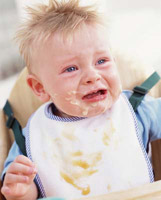 Таким образом, кризис трех лет - это период в жизни малыша, когда он любой ценой должен доказать право на самостоятельность решений, на собственные желания и потребности, которые не зависят от воли взрослых, которые его окружают. Причем, если ребенку не удастся убедить в этом, в первую очередь, самого себя, в будущей жизни ему будет чрезвычайно трудно.В этот период происходит полная перестройка отношений ребенка с взрослыми, которые его окружают. Кризис трех лет - это перелом устоявшихся взаимоотношений, для того, чтобы построить новые формы отношений между ребенком и взрослым. К концу раннего возраста у малыша возникает тенденция к самостоятельности, которая обуславливает не только появление этой самостоятельности, заметной внешне, но и одновременно отделение ребенка от взрослого. До этого малыш воспринимал людей, которые его окружают, как часть себя. Теперь детская жизнь из мира, ограниченного предметами, превращается в мир взрослых людей.Опять родители с удивлением наблюдают проявления упрямства, непослушания, своеволия, протеста, бунта, а иногда даже деспотизма со стороны малыша. И если в возрасте одного года ребенок просто делал, или, по крайней мере, пытался делать все по-своему, то теперь такое поведение сопровождается словами "Я сам". И действительно, ребенок пытается все делать самостоятельно или, еще чаще, делает наоборот: когда зовут обедать, отвечает "не хочу", когда предлагают собираться на прогулку, утверждает, что хочет и тому подобное.Что же произошло? А имеет место то, что ребенок впервые осознал себя как личность, отделил себя от родителей. Отныне он сам стремится стать взрослым, действовать так, как действуют старшие. Конечно, это ему не всегда удается, потому и вызывает протест и негативизм. Ребенок отказывается подчиняться требованиям, которые ставят взрослые, настаивает на собственном мнении, на своем решении, иногда это бывает похоже на то, что ребенок объявил войну родителям и протестует против всех устоявшихся правил и обычаев, которые существовали раньше. В принципе, ваш малыш добывает в борьбе в настоящий момент свое право не просто на физическую самостоятельность, как это было во время кризиса одного года. Теперь ребенок самостоятельно осмысливает и решает, какие его намерения и желания.Что могут сделать родители? Выход таков, как и во время предыдущего кризиса - проявить максимум терпения, предоставить ребенку как можно больше самостоятельности в тех сферах, где это возможно. Таким образом, малышу нужно больше свободы действий. Конечно же, в настоящий момент все по-другому, малыш уже достаточно взрослый, чтобы его можно было просто отвлечь от немедленного осуществления какого-то конкретного желания. Теперь, когда у ребенка уже есть восприятие себя как личности, реальное осознание своих собственных "хочу", его намерения становятся сознательными. Такого маленького человека уже невозможно "переключить" на что-нибудь другое. Руководить поведением трехлетнего малыша становится намного тяжелее. Отныне нельзя просто навязывать ему свою волю, конечно, речь не идет о крайних случаях, например, когда проявление самостоятельности может навредить ребенку.Как действовать в таких ситуациях? Проявить максимум терпения, предоставить ребенку право выбора, можно вовремя предупреждать малыша, например, о том, что "скоро мы пойдем гулять, ты завершай игру и начинай собираться". Увидите, что и в самом деле вскоре ваш ребенок будет готов отправиться на прогулку.Специалисты установили, что если родители поощряют желание малыша самостоятельно принимать решения и предоставляют ему возможность свободного выбора, он быстрее начинает вести себя более ответственно, а значит и приносит родителям меньше тревог с точки зрения личной безопасности. Малыш сам может решить, будет ли есть "добавку" кашки, какими игрушками хочет в настоящий момент играть, что будет рисовать, останется дома с папочкой или пойдет вместе с мамой в магазин. Конечно же, определенные рамки со стороны взрослых необходимы, ведь у малыша еще недостаточно развит самоконтроль и он не умеет определять потенциально опасные ситуации, поэтому не всегда может уберечься от неудач, а иногда и травм. Но умение ребенка предусматривать опасность - это тот навык, который требует целеустремленной учебы и формирования. Ребенок овладевает всем необходимым на собственном опыте. И если такого опыта он не получит, то просто не будет знать, что иголка острая, огонь - печет и т.п. Пусть малыш попробует пальчиком притронуться к кончику иглы и почувствует, что больно, в следующий раз будет осторожно обращаться с этим предметом. Аналогично ребенка нужно вводить и в мир других опасных занятий. Помните, что важно не уберечь малыша от падения, ведь это просто невозможно, поскольку никто из родителей не сможет быть с ребенком постоянно, но если мы научим ребенка быть осторожным, или, другими словами, объясним, как правильно "падать", то тогда можно почувствовать уверенность в том, что он не будет подвергаться лишний раз опасности.Такие элементарные навыки самостоятельности позволят воспитать у малыша ощущение уверенности в себе, и это станет очень полезным уже в ближайшем будущем, когда он пойдет в садик.Самое важное, что происходит с вашим малышом в период от года до трех, - это начало становления личности. Хотя первые, почти невидимые, шаги в этом направлении осуществляются уже с рождения. Но с начала второго года жизни процессы в развитии личности становятся интенсивнее: ребенок, как мы уже говорили, начинает отделять себя от взрослого. В трехлетнем возрасте малыш чувствует себя личностью, говорит о себе "Я", выделяет свою "персону" из общества, определяет, какие ситуации важны для него, а которые нет. Все симптомы кризиса трех лет свидетельствуют о том, что у ребенка появилось желание проявить собственное "Я", и он ищет поводы, чтобы противопоставить себя взрослому. Вот два примера, которые иллюстрируют такое поведение. Маленький Дима (2 года 7 месяцев) подходит к плите и говорит сам к себе: "Дима, нельзя трогать плиту", и сразу себе отвечает "А я буду". Кроме умения отграничить свои желания от желаний взрослых, дети еще и учатся самоконтролю. Ваня (2 года 6 месяцев) забегает на кухню, где бабушка готовит ужин. Он подходит к шкафу с посудой, вынимает тарелку и несет куда-то. Бабушка останавливает его: "А ну поставь!", внук ставит сосуд на место. Тогда сразу же берет его и опять куда-то идет. Ему опять говорят "Поставь", малыш отдает тарелку, а дальше в очередной раз хватает взлелеянный в мечтах предмет и выходит с ним из кухни. В этот раз бабушка промолчала. Тогда Ваня сам себе говорит: "А ну поставь!" и относит вещь на место.Через определенное время после проявлений "кризисного" поведения, испытав терпение родителей, узнав об определенных границах дозволенного в своем поведении, ваш малыш, уже намного более самостоятельный и более взрослый, продолжает развиваться и изменяться, но происходит это на высшем уровне. Ведь теперь эта маленькая личность уже много знает и может, она научилась важным вещам, которые нужны для жизни в мире людей: умеет говорить, достаточно уверенно ходит и делает столько всего, что год назад ей было недоступно. Таким образом, взаимоотношения с взрослыми поднимаются на качественно новый уровень. Ребенок, отграничивая себя от взрослого, устанавливает с ним более глубокие отношения.В этом возрасте возникает тенденция к самостоятельной деятельности, которая похожа на деятельность старших, - ведь родители выступают для малыша образцом, и он хочет действовать, как они. Осознав себя, свои желания, ребенок впервые начинает осмысленно хотеть их реализовать. А это - первый шаг к взрослению.